ประกาศ ตรวจคนเข้าเมืองจังหวัดประจวบคีรีขันธ์ 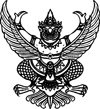 เรื่อง สรุปผลการดำเนินการจัดซื้อจัดจ้าง ประจำเดือน ธันวาคม 2566--------------------------------------------------		ตามพระราชบัญญัติข้อมูลข่าวสารของราชการ พ.ศ.2540 มาตรา 9 กำหนดให้หน่วยงานของรัฐต้องจัดให้มีข้อมูลข่าวสารของราชการไว้ให้ประชาชนเข้าตรวจดูได้ (8) ตามหลักเกณฑ์และวิธีการที่คณะกรรมการกำหนด ได้แก่ ผลการพิจารณาจัดซื้อจัดจ้างซึ่งหน่วยงานของรัฐทุกแห่งจะต้องจัดทำสรุปผลการพิจารณาจัดซื้อจัดจ้างเป็นประจำทุกเดือน  นั้น		ตรวจคนเข้าเมืองจังหวัดประจวบคีรีขันธ์ กองบังคับการตรวจคนเข้าเมือง 3 สำนักงานตรวจคนเข้าเมือง สำนักงานตำรวจแห่งชาติ ได้จัดทำสรุปผลการดำเนินการจัดซื้อจัดจ้าง ประจำเดือน ธันวาคม 2566 เรียบร้อยแล้ว รายละเอียดตามเอกสารที่แนบท้ายประกาศฉบับนี้		 	ประกาศ ณ วันที่   5   มกราคม  พ.ศ. 2567                        พันตำรวจเอก    เศรษฐภัทร  ณ สงขลา   ( เศรษฐภัทร  ณ สงขลา ) 	          ผู้กำกับการฝ่ายวิชาการ ศูนย์ฝึกอบรมตรวจคนเข้าเมือง รักษาราชการแทน       	      				  ผู้กำกับการตรวจคนเข้าเมืองจังหวัดประจวบคีรีขันธ์						  กองบังคับการตรวจคนเข้าเมือง 3				แบบ สขร.1สรุปผลการดำเนินการจัดซื้อจัดจ้าง ประจำเดือน ธันวาคม 2566สรุปผลการดำเนินการจัดซื้อจัดจ้าง ประจำเดือน ธันวาคม 2566สรุปผลการดำเนินการจัดซื้อจัดจ้าง ประจำเดือน ธันวาคม 2566สรุปผลการดำเนินการจัดซื้อจัดจ้าง ประจำเดือน ธันวาคม 2566สรุปผลการดำเนินการจัดซื้อจัดจ้าง ประจำเดือน ธันวาคม 2566สรุปผลการดำเนินการจัดซื้อจัดจ้าง ประจำเดือน ธันวาคม 2566สรุปผลการดำเนินการจัดซื้อจัดจ้าง ประจำเดือน ธันวาคม 2566สรุปผลการดำเนินการจัดซื้อจัดจ้าง ประจำเดือน ธันวาคม 2566สรุปผลการดำเนินการจัดซื้อจัดจ้าง ประจำเดือน ธันวาคม 2566ตรวจคนเข้าเมืองจังหวัดประจวบคีรีขันธ์ กองบังคับการตรวจคนเข้าเมือง 3 ตรวจคนเข้าเมืองจังหวัดประจวบคีรีขันธ์ กองบังคับการตรวจคนเข้าเมือง 3 ตรวจคนเข้าเมืองจังหวัดประจวบคีรีขันธ์ กองบังคับการตรวจคนเข้าเมือง 3 ตรวจคนเข้าเมืองจังหวัดประจวบคีรีขันธ์ กองบังคับการตรวจคนเข้าเมือง 3 ตรวจคนเข้าเมืองจังหวัดประจวบคีรีขันธ์ กองบังคับการตรวจคนเข้าเมือง 3 ตรวจคนเข้าเมืองจังหวัดประจวบคีรีขันธ์ กองบังคับการตรวจคนเข้าเมือง 3 ตรวจคนเข้าเมืองจังหวัดประจวบคีรีขันธ์ กองบังคับการตรวจคนเข้าเมือง 3 ตรวจคนเข้าเมืองจังหวัดประจวบคีรีขันธ์ กองบังคับการตรวจคนเข้าเมือง 3 ตรวจคนเข้าเมืองจังหวัดประจวบคีรีขันธ์ กองบังคับการตรวจคนเข้าเมือง 3 วันที่ 31 ธันวาคม พ.ศ. 2566วันที่ 31 ธันวาคม พ.ศ. 2566วันที่ 31 ธันวาคม พ.ศ. 2566วันที่ 31 ธันวาคม พ.ศ. 2566วันที่ 31 ธันวาคม พ.ศ. 2566วันที่ 31 ธันวาคม พ.ศ. 2566วันที่ 31 ธันวาคม พ.ศ. 2566วันที่ 31 ธันวาคม พ.ศ. 2566วันที่ 31 ธันวาคม พ.ศ. 2566ลำดับงานที่จัดซื้อวงเงินที่จัดซื้อราคากลางวิธีรายชื่อผู้เสนอราคาผู้ได้รับการคัดเลือกเหตุผลเลขที่และวันที่ของสัญญาเลขที่และวันที่ของสัญญาลำดับหรือจัดจ้างหรือจัดจ้าง(บาท)ซื้อหรือจ้างและราคาที่เสนอและราคาที่ตกลงที่คัดเลือกหรือข้อตกลงหรือข้อตกลงลำดับ(บาท)ซื้อหรือจ้างโดยสรุปในการซื้อหรือจ้างในการซื้อหรือจ้าง1จ้างซ่อมบำรุงรถยนต์ราชการ หมายเลขทะเบียนโล่ 099423,541.703,541.70เฉพาะเจาะจงบริษัท โตโยต้าประจวบคีรีขันธ์ จำกัด สาขา ประจวบคีรีขันธ์ราคาที่เสนอ 3,541.70 บาท บริษัท โตโยต้าประจวบคีรีขันธ์ จำกัด สาขา ประจวบคีรีขันธ์ราคาที่ตกลงจ้าง3,541.70 บาท  ใช้เกณฑ์ราคาไม่เกินวงเงินในกฎกระทรวงใบสั่งจ้าง เลขที่ 3/2567 ลง 12 ธ.ค.2566ใบสั่งจ้าง เลขที่ 3/2567 ลง 12 ธ.ค.25662จ้างซ่อมบำรุงรถยนต์ราชการ หมายเลขทะเบียนโล่ 790576,550.546,550.54เฉพาะเจาะจงบริษัท อึ้งง่วนไต๋อีซูซุเซลส์ จำกัด สาขา ประจวบคีรีขันธ์ราคาที่เสนอ 6,550.54 บาทบริษัท อึ้งง่วนไต๋อีซูซุเซลส์ จำกัด สาขา ประจวบคีรีขันธ์ราคาที่ตกลงจ้าง 6,550.54 บาทใช้เกณฑ์ราคาไม่เกินวงเงินในกฎกระทรวงใบสั่งจ้าง เลขที่4/2567 ลง 12 ธ.ค.2566ใบสั่งจ้าง เลขที่4/2567 ลง 12 ธ.ค.2566